ผลการดำเนินการตามแผนปฏิบัติการป้องกันการทุจริต  ประจำปีงบประมาณ พ.ศ. 2563  รอบ 12 เดือน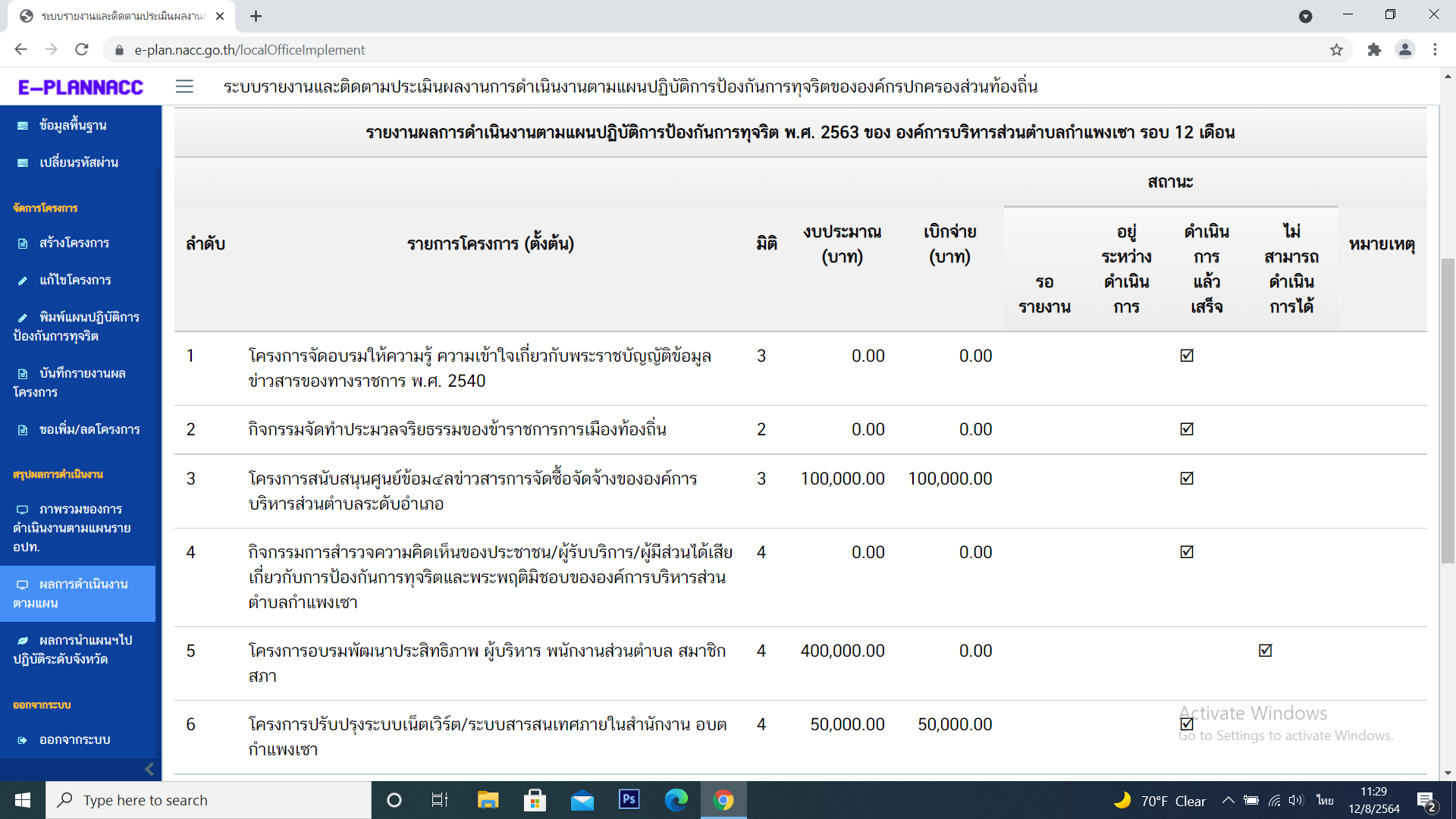 ผลการดำเนินการตามแผนปฏิบัติการป้องกันการทุจริต  ประจำปีงบประมาณ พ.ศ. 2564  รอบ 6 เดือน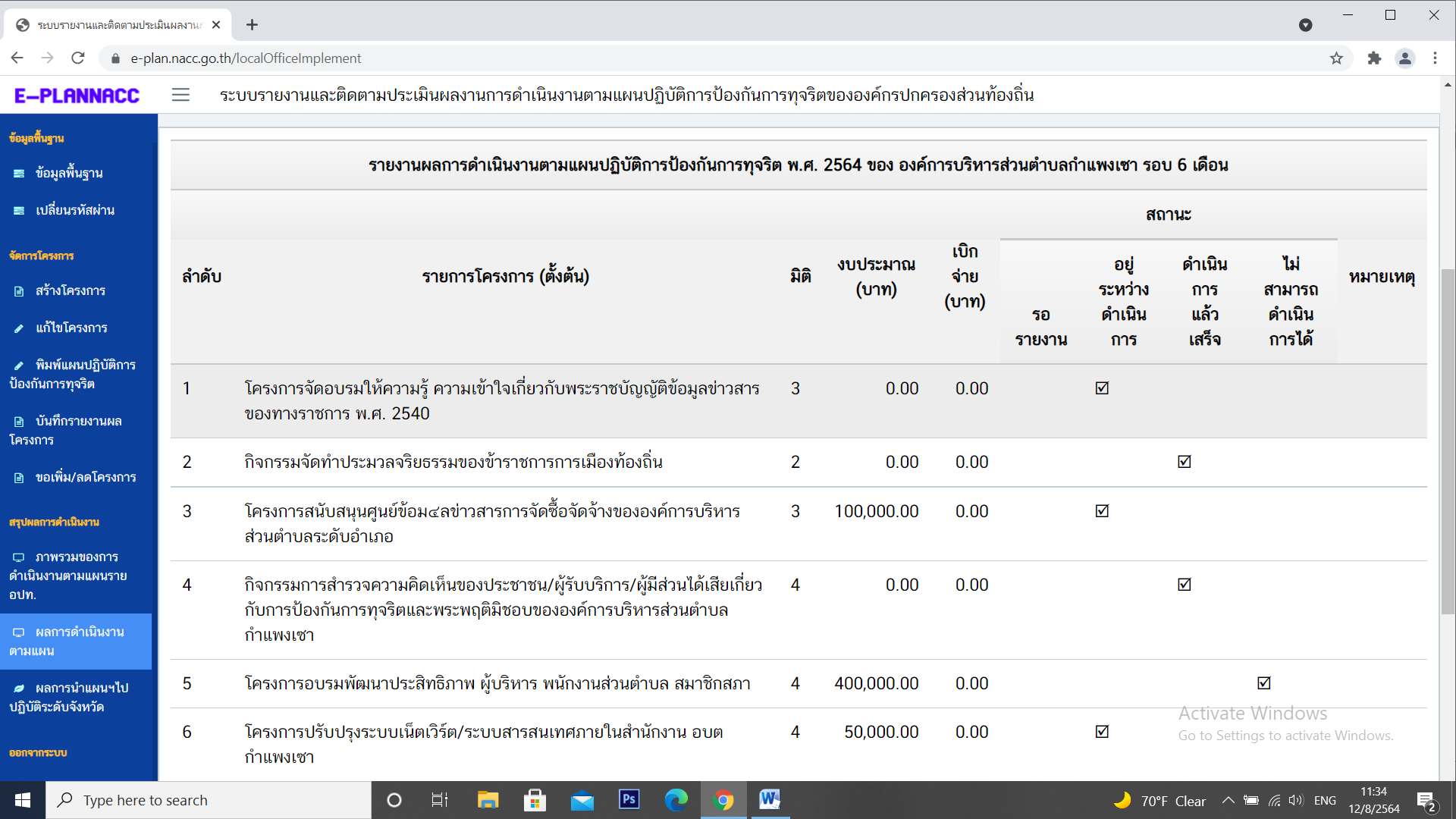 